Grade Level: Grade K    Subject: SLAR    Unit Number and Title: Unidad 06A: Investigaciones: Creando preguntas y encontrando respuestas	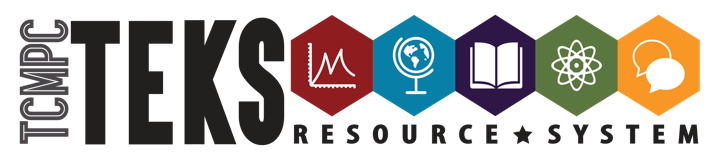 IFD Planning Guide- 12 días   (SLAR)Grade Level: Grade K Subject: ELAR             Unit Number and Title: Unit 06B: Media MattersIFD Planning Guide- 8 Days  (ELAR)PA# __1__:Crea palabras nuevas al cambiar, agregar o eliminar sílabas. Escribe una lista con las palabras nuevas y léelas en voz alta.PA# __2__:En un grupo pequeño, haz preguntas sobre un tema que le interese a toda la clase y nombra por lo menos una fuente de información donde se puedan encontrar las respuestas (con la ayuda de un adulto si es necesario).PA# __3__:Después de escuchar la lectura de un texto expositivo que interese a toda la clase, habla sobre cómo el autor organizó la información. Haz varios dibujos y escribe debajo de ellos leyendas que identifiquen el tema y cuenten hechos importantes del texto. Utilizando las convenciones de escritura apropiadas, revisa y corrige las leyendas añadiéndoles detalles y usando los espacios apropiados al escribir (con la ayuda de un adulto si es necesario). Comparte la información con la clase o un grupo pequeñoTEKS (KS/SE):K.3H, K.3I, K.17A, K.18A, K.18B,K.18CTEKS (KS/SE):K.19A, K.19B, K23ATEKS (KS/SE):K.9A, K.10A, K.10B, K.10C, K.13C, K.13D, K.13E, K.15A, K.17A, K.18A, K.20A, K20BMini-lesson Topics:Mini-lesson Topics:Mini-lesson Topics:PA# __1__:Listen to a word (VC or CVC) read aloud (e.g., hat). Use letter tiles to make the word and then read the word. Following teacher prompts, create 5-10 new words by adding, deleting, or changing a letter. Read and write each new word.PA# __2__:Demonstrate letter sound correspondence to decode CVCC words.PA# __3__:When presented with four different forms of media, with adult assistance complete a provided graphic organizer to identify the form of each and the techniques used (e.g. sound, movement).PA# __4__:Use the writing process and appropriate conventions to write or dictate a story about an experience you’ve had. Put the sentences in a chronological sequence. Use a picture dictionary to find words to add to your story.Underline the words used from the dictionary.TEKS (KS/SE):K.3B, K.3C, K.3H, K.3I, K.18A, K.18BTEKS (KS/SE):K.3A, K.3BTEKS (KS/SE):K.12A, K.12BTEKS (KS/SE):K.5D, K.13A,  K.13B,  K.13C,  K.13D, K.13E,  K.14A,  K.17A,  K.18A   Mini-lesson Topics:Mini-lesson Topics:Mini-lesson Topics:Mini-lesson Topics:Day 1Day 2Day 3Day 4Day 5Day 6Day 7Day 8Day 9Day 10Day 11Day 12Day 13Day 14Day 15Day 16Day 17Day 18Day 19Day 20Day 21Day 22Day 23Day 24Day 25